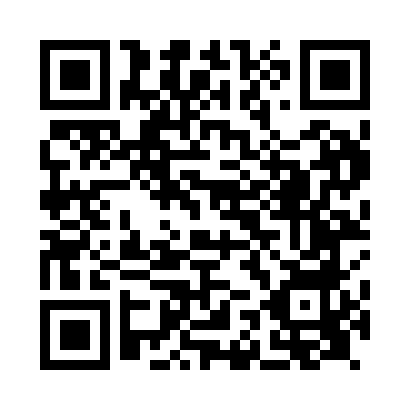 Prayer times for Dundrennan, Dumfries and Galloway, UKMon 1 Jul 2024 - Wed 31 Jul 2024High Latitude Method: Angle Based RulePrayer Calculation Method: Islamic Society of North AmericaAsar Calculation Method: HanafiPrayer times provided by https://www.salahtimes.comDateDayFajrSunriseDhuhrAsrMaghribIsha1Mon3:014:431:207:049:5611:382Tue3:024:441:207:049:5611:383Wed3:024:451:207:049:5511:384Thu3:034:461:207:039:5511:375Fri3:044:471:217:039:5411:376Sat3:044:481:217:039:5311:377Sun3:054:491:217:039:5211:368Mon3:054:501:217:029:5211:369Tue3:064:511:217:029:5111:3610Wed3:074:521:217:019:5011:3511Thu3:074:541:217:019:4911:3512Fri3:084:551:227:009:4811:3413Sat3:094:561:227:009:4611:3414Sun3:094:581:226:599:4511:3315Mon3:104:591:226:599:4411:3316Tue3:115:001:226:589:4311:3217Wed3:125:021:226:589:4211:3218Thu3:135:031:226:579:4011:3119Fri3:135:051:226:569:3911:3020Sat3:145:061:226:559:3711:3021Sun3:155:081:226:559:3611:2922Mon3:165:091:226:549:3411:2823Tue3:175:111:226:539:3311:2724Wed3:175:131:226:529:3111:2725Thu3:185:141:226:519:3011:2626Fri3:195:161:226:509:2811:2527Sat3:205:181:226:499:2611:2428Sun3:215:191:226:489:2411:2329Mon3:215:211:226:479:2311:2230Tue3:225:231:226:469:2111:2131Wed3:235:251:226:459:1911:20